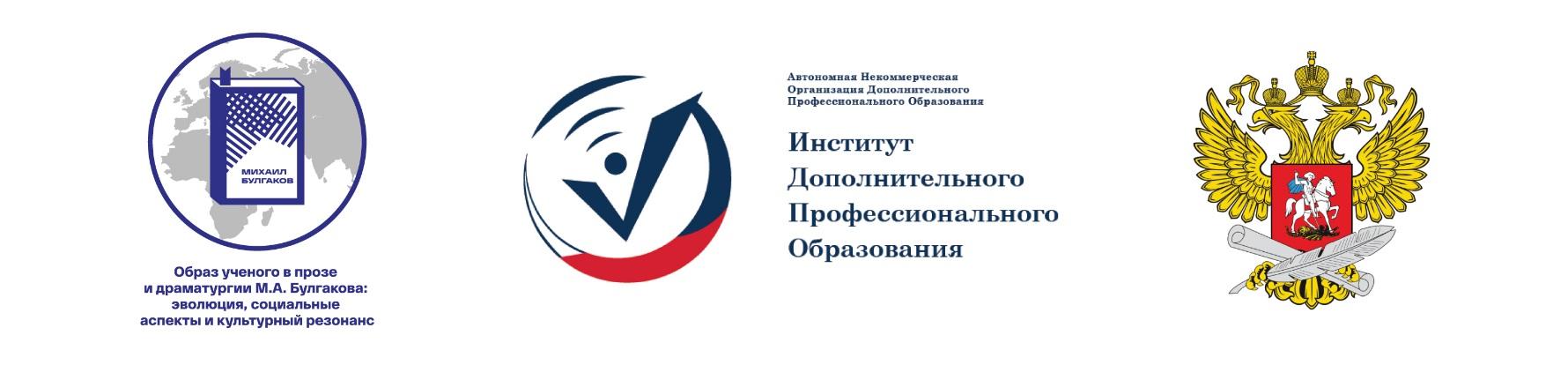 Регистрационная формаслушателя краткосрочных дистанционных курсов повышения квалификации для учителей и преподавателей русского языка и литературы, в том числе для учителей и преподавателей русского языка как иностранногоФамилияИмяОтчествоЭлектронная почтаСтранаГородМесто работыОбразование□ высшее□средне-специальное 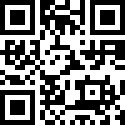 